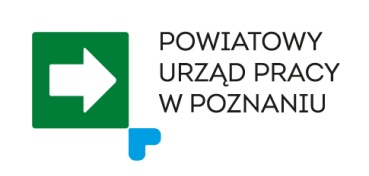 ………………………………					 	            ……………………………………..pieczęć Pracodawcy                                                                                           miejscowość, data Zobowiązanie pracodawcy do zatrudnienia osoby bezrobotnej(nazwa i adres pracodawcy)Nazwisko, stanowisko i nr tel. osoby do kontaktów z PUP 	zobowiązuję się do zatrudnienia na okres co najmniej 6 miesięcy na umowę o pracę w pełnym wymiarze czasu pracy Pana/i 	zamieszkałego/łej 	na stanowisku 	                                                          (nazwa stanowiska pracy)w terminie 14 dni od ukończeniu szkolenia (uzyskaniu uprawnień) 	(nazwa szkolenia)i przedstawienia w terminie 7 dni od dnia zatrudnienia osoby bezrobotnej umowy o pracę potwierdzonej za zgodność z oryginałem  przez osobę uprawnioną do reprezentowania Pracodawcy.Oświadczam, że zapoznałem się z zasadami organizacji szkolenia w ramach trójstronnej umowy oraz postanowieniami umowy trójstronnej  dostępnymi na stronie internetowej www.poznan.praca.gov.pl – informacja  dla pracodawców i przedsiębiorców zakładka: podnoszenie kompetencji i kwalifikacji pracowników i kandydatów do pracy / trójstronne umowy szkoleniowe……….......................................................... podpis i pieczątka osoby uprawnionej